Agency overviewThe NSW Department of Education ensures young children get the best start in life by supporting and regulating the early childhood education and care sector. We are the largest provider of public education in Australia with responsibility for delivering high-quality public education to two-thirds of the NSW student population. 
Kimberwalli is a unique initiative that supports young Aboriginal people in Western Sydney transition from school to further education, training or employment. Kimberwalli seeks to collaborate in new and innovative ways with community, business and government to support our young leaders to shine brightly and ensure Aboriginal people, their families and communities are at the forefront of economic development in Western Sydney.
Primary purpose of the roleThe Director, Kimberwalli is responsible for ensuring that Kimberwalli delivers and directs high quality services and partnerships to improve education, employment and career outcomes for young Aboriginal people across Western Sydney. This role brokers and facilitates cross agency, corporate and non-government investment to drive economic and social opportunity, enhancing client experience consistent with the Kimberwalli vision, values and objectives. This role is responsible for delivering outcomes against a community developed strategic plan and will deliver the Kimberwalli Business Model that provides a social return on investment to government and Kimberwalli partners as the center transitions to an autonomous entity. Key accountabilities Lead and direct service delivery, determining operational priorities and setting service delivery goals, standards and performance measures to ensure expectations are clear and that service delivery strategies are aligned with Kimberwalli objectives. 
Establish, build and maintain strong relationships and consultative mechanisms with internal and external stakeholders to build synergies and leverage expertise and to support strategic planning and alignment with corporate directions. 
Manage financial, human, and physical resources in an operationally effective and efficient manner to facilitate service delivery excellence and optimise outcomes for community. 
Lead strategic and business planning processes, aligning division priorities and resources to support community and Department shared objectives. 
Develop and prepare high-quality reports, briefings, submissions and other correspondence at an executive level to ensure the provision of high-quality, consistent and timely strategic advice and recommendations. 
Establish and support the Kimberwalli Board and provide appropriate support to Board members. 
Lead, motivate and mentor the team, monitoring performance, fostering ongoing professional development and ensure staff have the knowledge and skills to achieve their work objectives in alignment with the Department and community values. 
Promote the services of Kimberwalli and maximise the presence, use and exposure of Kimberwalli to deliver against community developed objectives and outcomes through facilitation of consultation, engagement, investment and collaboration with key stakeholders to enhance the level and type of partnership and program opportunities that meet the post school education, training and employment needs of young Aboriginal people in Western Sydney. 
Develop and implement a transitional model of governance resulting in a viable and sustainable Aboriginal organisation led by community and underpinned by appropriate levels of investment. 
Develop and implement strategies to enable the transition of Kimberwalli from the hoist agency to an autonomous and sustainable Aboriginal entity. 
Develop strong and influential partnerships and commitments that result in innovative service delivery, further capital development of the Kimberwalli site and partnerships that realise opportunity for young Aboriginal people in Western Sydney. 
Key challenges Determining optimal models of governance and service delivery improvements in the context of diverse internal and external stakeholder expectations. 
Identifying new and innovative approaches and tools and embedding these in the culture and behaviours of the division to encourage collaboration, agile decision making and accountability.
Balancing the needs and expectations of Aboriginal communities, stakeholders, service users and government to ensure that education, training and employment outcomes for young Aboriginal people in Western Sydney are delivered in partnership with Aboriginal organisations, industry, corporate and other key partners.Ensuring that communication and messaging promotes Kimberwalli, including processes for ongoing collaboration and co-design to ensure Kimberwalli meet the needs of Aboriginal communities in Western Sydney.
Anticipating and responding to challenges which may impede effective delivery against strategic objectives, including identifying mechanisms to mitigate these risks.
Key relationshipsRole dimensionsDecision makingThe Director, Kimberwalli makes all decisions affecting the operations, budget (within delegation) and activities and is responsible for the resolution of contentious matters and the management of staff.

is accountable for the formulation, integrity and reliability of expert advice and recommendations to senior officers, key community and industry stakeholders, other educational institutions, staff and community groups and makes decisions relating to strategies to resolve issues and contentious matters.

Within the context of Departmental and Government strategy, this position can negotiate and enter into contractual arrangements and partnerships exercising professional judgement and due process.
Reporting lineExecutive Director, Aboriginal Outcomes and PartnershipsDirect reportsTwo direct reportsBudget/ExpenditureThis position has a financial delegation of $200,000 Key knowledge and experienceAppropriate tertiary qualifications in education, human services, business, management or a related field, and/or equivalent experience. Demonstrated experience leading, developing and implementing Aboriginal policy, programs or service development.  Hold a valid clearance to work with children (Working with Children Check) for paid employment.
Essential requirementsThis is an Aboriginal identified role. Knowledge of and commitment to the Department's Aboriginal education  policies and the Partnership Agreement with the NSW AECG Inc. 
Demonstrated ability to communicate sensitively and effectively with, and understand issues impacting on Aboriginal and Torres Strait Islander peoples.
Capabilities for the roleThe NSW public sector capability framework describes the capabilities (knowledge, skills and abilities) needed to perform a role. There are four main groups of capabilities: personal attributes, relationships, results and business enablers, with a fifth people management group of capabilities for roles with managerial responsibilities. These groups, combined with capabilities drawn from occupation-specific capability sets where relevant, work together to provide an understanding of the capabilities needed for the role.The capabilities are separated into focus capabilities and complementary capabilities. Focus capabilitiesFocus capabilities are the capabilities considered the most important for effective performance of the role. These capabilities will be assessed at recruitment. The focus capabilities for this role are shown below with a brief explanation of what each capability covers and the indicators describing the types of behaviours expected at each level.Complementary capabilitiesComplementary capabilities are also identified from the Capability Framework and relevant occupation-specific capability sets. They are important to identifying performance required for the role and development opportunities. Note: capabilities listed as ‘not essential’ for this role are not relevant for recruitment purposes however may be relevant for future career development.ClusterEducationAgencyNSW Department of EducationDivision/Branch/UnitEducation and Skills ReformRole number224961Classification/Grade/BandPublic Service Senior Executive Band 1Child-related RoleYesKind of EmploymentTermANZSCO Code139999PCAT Code3321311Date of Approval18 September 2020Agency Websitewww.det.nsw.edu.auWho WhyInternalDeputy Secretary, Education and Skills Reform and Executive Director, Aboriginal Outcomes and PartnershipsProvide strategic and operational advice, reporting to manage risk and stakeholder expectation.  Report on progress towards the  implementation of Kimberwalli strategic plan and transition and discuss future directions.   Work collaborative with the Executive team on the development of strategies, systems and processes.Executive Directors, School Operations and Directors, Educational LeadershipProvide expert advice and recommendations on stakeholder management, organisational strategy, decisions and implementation.Direct ReportsLed, manage performance expectations and oversight of the implementation of effective performance management frameworks and processes. • Inspire, motivate, provide leadership and support team members to achieve goals.ExternalNSW Aboriginal peak  orgnisations including the NSW Aboriginal Education Consultative Group (NSW AECG), the NSW Coalition of Aboriginal Peak Organisations (CAPO) and other Aboriginal organisations in Western SydneyTo ensure effective liaison and maintain strategic relationships with key stakeholders and to provide regular consultation as required.NSW Government AgenciesEstablish networks and partnerships that deliver outcomes against strategic objectives. Leverage intelligence and collaborate on emerging issuesStakeholder and Advocacy GroupsEstablish and maintain positive relationships, sharing information, decision and collaborating to achieve outcomesFOCUS CAPABILITIESFOCUS CAPABILITIESFOCUS CAPABILITIESFOCUS CAPABILITIESFOCUS CAPABILITIESCapability group/setsCapability nameBehavioural indicatorsLevel 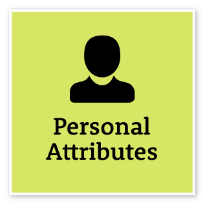 Display Resilience and CourageBe open and honest, prepared to express your views, and willing to accept and commit to changeDisplay Resilience and CourageBe open and honest, prepared to express your views, and willing to accept and commit to changeRemain composed and calm and act constructively in highly pressured and unpredictable environmentsGive frank, honest advice in response to strong contrary viewsAccept criticism of own ideas and respond in a thoughtful and considered wayWelcome new challenges and persist in raising and working through novel and difficult issuesDevelop effective strategies and show decisiveness in dealing with emotionally charged situations and difficult or controversial issuesAdvanced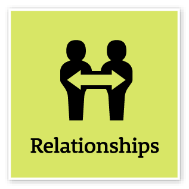 Work CollaborativelyCollaborate with others and value their contributionWork CollaborativelyCollaborate with others and value their contributionRecognise outcomes achieved through effective collaboration between teamsBuild cooperation and overcome barriers to information sharing, communication and collaboration across the organisation and across governmentFacilitate opportunities to engage and collaborate with stakeholders to develop joint solutionsNetwork extensively across government and organisations to increase collaborationEncourage others to use appropriate collaboration approaches and tools, including digital technologiesAdvanced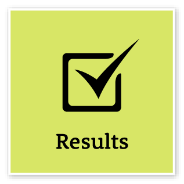 Deliver ResultsAchieve results through the efficient use of resources and a commitment to quality outcomesDeliver ResultsAchieve results through the efficient use of resources and a commitment to quality outcomesUse own professional knowledge and the expertise of others to drive forward organisational and government objectivesCreate a culture of achievement, fostering on-time and on-budget quality outcomes in the organisationIdentify, recognise and celebrate successEstablish systems to ensure all staff are able to identify direct connections between their efforts and organisational outcomesIdentify and remove potential barriers or hurdles to achieving outcomesInitiate and communicate high-level priorities for the organisation to achieve government outcomesHighly AdvancedThink and Solve ProblemsThink, analyse and consider the broader context to develop practical solutionsThink and Solve ProblemsThink, analyse and consider the broader context to develop practical solutionsUndertake objective, critical analysis to draw accurate conclusions that recognise and manage contextual issuesWork through issues, weigh up alternatives and identify the most effective solutions in collaboration with othersTake account of the wider business context when considering options to resolve issuesExplore a range of possibilities and creative alternatives to contribute to system, process and business improvementsImplement systems and processes that are underpinned by high-quality research and analysisLook for opportunities to design innovative solutions to meet user needs and service demandsEvaluate the performance and effectiveness of services, policies and programs against clear criteriaAdvanced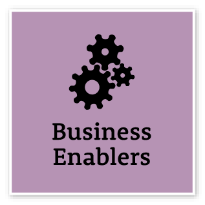 Project ManagementUnderstand and apply effective planning, coordination and control methodsProject ManagementUnderstand and apply effective planning, coordination and control methodsPrepare and review project scope and business cases for projects with multiple interdependenciesAccess key subject-matter experts’ knowledge to inform project plans and directionsDesign and implement effective stakeholder engagement and communications strategies for all project stagesMonitor project completion and implement effective and rigorous project evaluation methodologies to inform future planningDevelop effective strategies to remedy variances from project plans and minimise impactManage transitions between project stages and ensure that changes are consistent with organisational goalsParticipate in governance processes such as project steering groupsAdvanced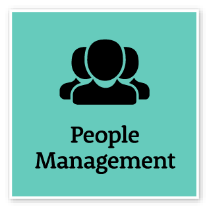 Manage and Develop PeopleEngage and motivate staff, and develop capability and potential in othersManage and Develop PeopleEngage and motivate staff, and develop capability and potential in othersRefine roles and responsibilities over time to achieve better business outcomesRecognise talent, develop team capability and undertake succession planningCoach and mentor staff and encourage professional development and continuous learningPrioritise addressing and resolving team and individual performance issues and ensure that this approach is cascaded throughout the organisationImplement performance development frameworks to align workforce capability with the organisation’s current and future priorities and objectivesAdvancedInspire Direction and PurposeCommunicate goals, priorities and vision, and recognise achievementsInspire Direction and PurposeCommunicate goals, priorities and vision, and recognise achievementsPromote a sense of purpose and enable others to understand the links between government policy, organisational goals and public valueBuild a shared sense of direction, clarify priorities and goals, and inspire others to achieve theseWork with others to translate strategic direction into operational goals and build a shared understanding of the link between these and core business outcomesCreate opportunities for recognising and celebrating high performance at the individual and team levelInstil confidence, and cultivate an attitude of openness and curiosity in tackling future challengesAdvancedCOMPLEMENTARY CAPABILITIESCOMPLEMENTARY CAPABILITIESCOMPLEMENTARY CAPABILITIESCOMPLEMENTARY CAPABILITIESCOMPLEMENTARY CAPABILITIESCapability group/setsCapability nameDescriptionLevel Act with IntegrityAct with IntegrityBe ethical and professional, and uphold and promote the public sector valuesAdvancedManage SelfManage SelfShow drive and motivation, an ability to self-reflect and a commitment to learningAdvancedValue Diversity and InclusionValue Diversity and InclusionDemonstrate inclusive behaviour and show respect for diverse backgrounds, experiences and perspectivesAdvancedCommunicate EffectivelyCommunicate EffectivelyCommunicate clearly, actively listen to others, and respond with understanding and respectAdvancedCommit to Customer ServiceCommit to Customer ServiceProvide customer-focused services in line with public sector and organisational objectivesAdvancedInfluence and NegotiateInfluence and NegotiateGain consensus and commitment from others, and resolve issues and conflictsAdvancedPlan and PrioritisePlan and PrioritisePlan to achieve priority outcomes and respond flexibly to changing circumstancesAdvancedDemonstrate AccountabilityDemonstrate AccountabilityBe proactive and responsible for own actions, and adhere to legislation, policy and guidelinesAdvancedFinanceFinanceUnderstand and apply financial processes to achieve value for money and minimise financial riskAdeptTechnologyTechnologyUnderstand and use available technologies to maximise efficiencies and effectivenessAdeptProcurement and Contract ManagementProcurement and Contract ManagementUnderstand and apply procurement processes to ensure effective purchasing and contract performanceAdeptOptimise Business OutcomesOptimise Business OutcomesManage people and resources effectively to achieve public valueAdeptManage Reform and ChangeManage Reform and ChangeSupport, promote and champion change, and assist others to engage with changeAdept